INDICAÇÃO Nº 3033/2017Indica ao Poder Executivo Municipal a realização de estudos visando a instalação de redutor de velocidade, na Rua São Salvador próximo nº 120 Vila Sartori.Excelentíssimo Senhor Prefeito Municipal, Nos termos do Art. 108 do Regimento Interno desta Casa de Leis, dirijo-me a Vossa Excelência para indicar, por intermédio do Setor competente, que seja realizado estudos para instalação de redutor de velocidade na Rua São Salvador proximo nº 120 Vila Sartori neste município.                         Justificativa:Fomos procurados por moradores, e em especial Sr. Valter Minose, da Rua São Salvador, da Vila Sartori, preocupados com referida via pública, onde possui grande fluxo de veículos e pedestres.Alguns motoristas trafegam pela via em velocidade superior a permitida, colocando em risco a travessia de pedestres e munícipes que ali residem. Sendo assim, indica estudos para a implantação de redutor de velocidade no endereço supracitado.Plenário “Dr. Tancredo Neves”, em 22 de Março de 2017.                                     Paulo Cesar Monaro                                        Paulo Monaro                            -Vereador Líder Solidariedade-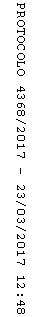 